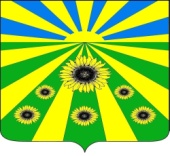 ПОСТАНОВЛЕНИЕАДМИНИСТРАЦИИ РАССВЕТОВСКОГО СЕЛЬСКОГО ПОСЕЛЕНИЯ СТАРОМИНСКОГО РАЙОНАот 19.06.2023                                                                                                      № 34п. РассветОб утверждении порядка организации ярмарки и предоставления торговых мест на ярмарке на территории Рассветовского сельского поселения Староминского районаВ соответствии с Федеральным законом от 28 декабря 2009 года № 381-ФЗ «Об основах государственного регулирования торговой деятельности в Российской Федерации» и Законом Краснодарского края от 01 марта 2011 года № 2195-КЗ «Об организации деятельности розничных рынков и ярмарок на территории Краснодарского края» п о с т а н о в л я ю:Утвердить порядок организации ярмарки и предоставления торговых мест на ярмарке Рассветовского сельского поселения Староминского района (приложение № 1).Утвердить примерную форму договора предоставления торговых мест на муниципальных специализированных розничных периодичных ярмарках на территории Рассветовского сельского поселения Староминского района (приложение № 2).3. Утвердить форму заявления на право размещения нестационарного мелкорозничного торгового объекта (приложение № 3).4. Контроль за выполнением настоящего постановления возлагаю на себя.5. Постановление вступает в силу со дня его обнародования.Исполняющая обязанностиглавы Рассветовского сельского поселенияСтароминского района                                                                              Л.В. БрееваПриложение № 1к постановлению администрации Рассветовского сельского поселения Староминского районаот 19.06.2023 года № 34ПОРЯДОКорганизации ярмарки и предоставления торговых мест на ярмарке на территории Рассветовского сельского поселенияСтароминского районаОбщие положенияНастоящий Порядок определен на основании Закона Краснодарского края от 1 марта 2011 года № 2195-КЗ «Об организации деятельности розничных рынков, ярмарок и агропромышленных выставок-ярмарок на территории Краснодарского края», постановления главы администрации (губернатора) Краснодарского края от 6 марта 2013 года № 208 «Об установлении требований к организации выставок-ярмарок, продажи товаров (выполнения работ, оказания услуг) на ярмарках, выставках-ярмарках на территории Краснодарского края».Организатором ярмарки является администрация Рассветовского сельского поселения Староминского района.Порядок организации ярмарки2.1. Организатор ярмарки до начала проведения ярмарки:2.1.1. разрабатывает и утверждает план мероприятий по организации ярмарки (далее - план мероприятий);2.1.2. определяет режим работы ярмарки;2.1.2. определяет порядок организации ярмарки;2.1.3. определяет порядок предоставления торговых мест;2.1.4. определяет схему размещения торговых мест на ярмарке;2.1.5. размещает на своем сайте в информационно-телекоммуникационной сети Интернет информацию о плане мероприятий.2.2. План мероприятий содержит:2.2.1. наименование организатора ярмарки;2.2.2. тип ярмарки;2.2.3. место проведения ярмарки;2.2.4. срок проведения ярмарки;2.2.5. максимальное количество торговых мест на ярмарке;2.2.6. схему размещения торговых мест с учетом предоставления торговых мест для реализации сельскохозяйственной продукции, не прошедшей промышленной переработки, в том числе с автотранспортных средств;2.2.7. информацию о мероприятиях, направленных на обеспечение выполнения участниками ярмарки требований законодательства Российской Федерации в сфере защиты прав потребителей, обеспечения санитарно-эпидемиологического благополучия населения, безопасности, в том числе пожарной, и иных предусмотренных законодательством Российской Федерации требований.2.3. Организатор ярмарки обязан:2.3.1. обеспечить выполнение плана мероприятий;2.3.2. обеспечить соблюдение требований, установленных законодательством Российской Федерации, в том числе о защите прав потребителей, санитарно-эпидемиологическом благополучии населения, охране окружающей среды, пожарной безопасности, а также требований, установленных настоящим Порядком;2.3.3. произвести нумерацию торговых мест согласно схеме размещения торговых мест на ярмарке;2.3.4. предоставлять торговые места в соответствии со схемой размещения торговых мест на ярмарке;2.3.5. оборудовать место проведения ярмарки контейнерами для сбора мусора и биотуалетами;2.3.6. по окончании проведения ярмарки место проведения ярмарки освободить и привести в надлежащее санитарное состояние.Требования к организации продажи товаров на ярмарках3.1. Продажа товаров на ярмарке организуется в соответствии с настоящим Порядком организатором ярмарки и осуществляется участниками ярмарки.3.2. Торговые места оборудуются палатками единого образца, а продавцы специальной одеждой единого образца.3.3. Участник ярмарки (продавец) обязан:3.3.1. соблюдать требования законодательства Российской Федерации о защите прав потребителей, законодательства Российской Федерации в области обеспечения санитарно-эпидемиологического благополучия населения, требования, предъявляемые законодательством Российской Федерации к продаже отдельных видов товаров, иные предусмотренные законодательством Российской Федерации и настоящим Порядком требования;3.3.2. иметь в наличии торговое оборудование, предназначенное для выкладки товаров и хранения запасов;3.3.3. иметь в наличии холодильное оборудование при реализации скоропортящихся пищевых продуктов;3.3.4. производить на торговом месте уборку мусора в течение рабочего дня и после завершения торговли.3.4. Продажа товаров на ярмарке осуществляется при наличии у участника ярмарки (продавца):3.4.1. в случаях, установленных законодательством Российской Федерации, товарно-сопроводительных документов, а также документов, подтверждающих соответствие товаров установленным требованиям (сертификат или декларация о соответствии либо их заверенные копии);3.4.2. в случаях, установленных законодательством Российской Федерации, положительного заключения государственной лаборатории ветеринарно-санитарной экспертизы или подразделения государственного ветеринарного надзора;3.4.3. в случаях, установленных законодательством Российской Федерации, документов, подтверждающих происхождение реализуемой продукции;3.4.4. в случаях, установленных законодательством Российской Федерации, личной медицинской книжки продавца с отметкой о прохождении медицинского осмотра;3.4.5. документов, подтверждающих трудовые или гражданско-правовые отношения продавца с участником ярмарки, либо их заверенных копий.3.5. Продавец обязан:3.5.1. оформить ценники на реализуемые товары в соответствии с требованиями, установленными действующим законодательством;3.5.2. своевременно в наглядной и доступной форме довести до сведения покупателей необходимую и достоверную, обеспечивающую возможность правильного выбора товаров информацию о товарах, изготовителях;3.5.3. соблюдать правила личной гигиены, носить санитарную (фирменную) одежду, включая специальный головной убор, нагрудный знак с указанием фамилии, имени, отчества продавца;3.5.4. нести ответственность в установленном законодательством порядке за качество реализуемой продукции и нарушение правил торговли;договора о предоставлении торгового места;3.5.5. при реализации пищевых продуктов с автотранспортного средства обязательно наличие оформленного в установленном порядке санитарного паспорта на автотранспортное средство.3.6. Граждане, ведущие крестьянское (фермерское) хозяйство, личное подсобное хозяйство или занимающиеся садоводством и огородничеством, должны иметь документ, подтверждающий ведение гражданином крестьянского (фермерского) хозяйства, личного подсобного хозяйства, садоводства, огородничества.3.7. Документы, указанные в пункте 3.4 настоящего раздела хранятся у участника ярмарки (продавца) в течение всего времени осуществления деятельности по продаже товаров на ярмарке и предъявляются по требованию организатора ярмарки, контролирующих органов и покупателей в случаях, предусмотренных законодательством Российской Федерации.3.8. Деятельность по продаже товаров на ярмарке осуществляется с учетом требований и ограничений, установленных законодательством Российской Федерации.3.9. Участник ярмарки обязан занять закрепленное за ним торговое место в торговые дни не позднее 7 часов. В случае неприбытия участника к установленному времени, данное торговое место может быть передано другому лицу, подавшему заявку непосредственно на ярмарке и не получившему торговое место вследствие отсутствия свободных мест.Порядок предоставления торговых мест4.1. Торговые места на ярмарках предоставляются юридическим лицам, индивидуальным предпринимателям, зарегистрированным в установленном законодательством Российской Федерации порядке, и гражданам, ведущим крестьянское (фермерское) хозяйство, личное подсобное хозяйство или занимающиеся садоводством и огородничеством на основе схемы размещения торговых мест.4.2. Участник ярмарки подает организатору ярмарки заявление установленной формы (приложение № 1) с указанием:4.2.1. полного и (в случае если имеется) сокращенного наименования, в том числе фирменного наименования юридического лица, места его нахождения, основного государственного регистрационного номера юридического лица и данных документа, подтверждающего факт внесения сведений о юридическом лице в Единый государственный реестр юридических лиц, ИНН и КПП;4.2.2. фамилии, имени и (в случае если имеется) отчества индивидуального предпринимателя, места его жительства, реквизиты документа, удостоверяющего его личность, государственного регистрационного номера записи о государственной регистрации индивидуального предпринимателя и данных документа, подтверждающего факт внесения сведений об индивидуальном предпринимателе в Единый государственный реестр индивидуальных предпринимателей, ИНН;4.2.3. фамилии, имени и (в случае если имеется) отчества гражданина, места его жительства, реквизиты документа, удостоверяющего его личность, реквизитов документа, подтверждающего ведение крестьянского (фермерского) хозяйства, личного подсобного хозяйства или занятие садоводством, огородничеством, животноводством;4.2.4. перечня продавцов и сведений о них, включающих фамилию, имя и (в случае если имеется) отчество физического лица, правовые основания его привлечения к деятельности по продаже товаров на ярмарке, данные документа, удостоверяющего его личность, сведения о гражданстве;4.2.4. перечня предполагаемых к продаже на ярмарке товаров в соответствии с типом ярмарки, установленным организатором ярмарки.4.3. Торговые места на ярмарках предоставляются организатором ярмарки на основании договоров в соответствии с законодательством Российской Федерации, на срок, не превышающий срока проведения ярмарки. Форма договора на предоставление торгового места устанавливается настоящим порядком и приведена в приложении № 2.4.4. Основанием для отказа в предоставлении торгового места является:4.4.1. несоответствие заявления, поданного участником ярмарки, требованиям, установленным пунктом 4.2 настоящего раздела;4.4.2. намерение осуществлять продажу товаров, не соответствующих типу ярмарки;4.4.3. отсутствие свободного торгового места в соответствии со схемой размещения торговых мест;4.4.4. при выявлении нарушений порядка организации предыдущих ярмарок.4.5. Предоставленное организатором ярмарки торговое место не может быть передано участником ярмарки третьему лицу.Товары, запрещенные к реализации на ярмарках5.1. Если иное не установлено законодательством Российской Федерации, на ярмарке запрещается реализация следующих товаров:5.1.1. пива, алкогольной продукции;5.1.2. парфюмерно-косметических товаров;5.1.3. аудиовизуальных произведений, фонограмм, программ для электронных вычислительных машин и баз данных;5.1.4. мяса животных, птицы и продуктов их убоя непромышленной выработки;5.1.5. приготовленных в домашних условиях консервированных продуктов, кулинарных изделий из мяса и рыбы, кондитерских изделий;5.1.6. мясных и рыбных полуфабрикатов непромышленного производства;5.1.7. детского питания на молочной основе;5.1.8. скоропортящихся пищевых продуктов при отсутствии холодильного оборудования для их хранения и реализации;5.1.9. животных;5.1.10. лекарственных препаратов;5.1.11. изделий из драгоценных металлов и драгоценных камней;5.1.12. пиротехнических изделий;5.1.13. других товаров, реализация которых запрещена или ограничена законодательством Российской Федерации.Контроль за организацией ярмарок и продажей товаров на них6.1. Контроль за соблюдением требований настоящего Порядка осуществляется организатором ярмарки.Исполняющая обязанностиглавы Рассветовского сельского поселенияСтароминского района                                                                    Л.В. БрееваПриложение № 2к постановлению администрации Рассветовского сельского поселенияСтароминского районаот 19.06.2023 № 34Примерная форма
договора предоставления торговых мест на муниципальных
специализированных розничных периодичных ярмаркахна территории Рассветовского сельского поселенияСтароминского района № _____п. Рассвет                                                                       «_____» __________ 20 __ г.Администрация Рассветовского сельского поселения Староминского района, именуемая в дальнейшем Сторона-1, в лице  главы Рассветовского сельского поселения Староминского района Демченко Александра Викторовича, действующая на основании Устава Рассветовского сельского поселения Староминского района, с одной стороны и ______________, именуемая в дальнейшем Сторона-2, в лице _______________, действующего на основании __________, с другой стороны, вместе именуемые «Стороны», заключили настоящий договор о нижеследующем:Предмет договораСторона-1 безвозмездно передает, а Сторона-2 принимает в пользование торговое место на срок с ____ по ____ в соответствии с утвержденным графиком проведения ярмарок:Права и обязанности сторон2.1. Сторона-1 имеет право:2.1.1. оказывать Стороне-2 консультативную помощь для выполнения условий Договора;2.1.2. требовать содержания торгового места, предоставленного в безвозмездное пользование и прилегающей территории в надлежащем санитарном состоянии;2.1.3. осуществлять контроль за соблюдением условий настоящего договора Стороной-2;2.1.4. расторгнуть договор при выявлении нарушений пункта 2.4 настоящего Договора, уведомив об этом Сторону-2.2.2. Сторона-1 обязуется:2.2.1. обеспечить проезд Стороны-2 к торговому месту с 6.00 до 7.00 часов в течение срока действия настоящего договора;2.2.2. размещать информационный стенд с рекомендуемыми ценами на товары, реализуемые на ярмарке.2.3. Сторона-2 имеет право:2.3.1. на проезд к торговому месту в служебных целях с 6.00 до 7.00 часов в течение срока действия настоящего договора;2.3.2. осуществлять подвоз и выгрузку товара в период работы ярмарки, при условии соблюдения требований безопасности;2.3.3. осуществлять реализацию товара через продавца при наличии документа, подтверждающего трудовые или гражданско-правовые отношения.2.4. Сторона-2 обязана:2.4.1. не передавать право пользования торговым местом третьим лицам;2.4.2. использовать торговое место только для продажи товаров, указанных в договоре;2.4.3. осуществлять продажу товаров с учетом требований, установленных законодательством Российской Федерации о защите прав потребителей, в области обеспечения санитарно-эпидемиологического благополучия населения, пожарной безопасности и других установленных федеральными законами требований;2.4.4. не осуществлять продажу товаров, в отношении которых установлены особые условия хранения и реализации, при отсутствии таких условий;2.4.5. осуществлять продажу скоропортящихся товаров при наличии холодильного оборудования;2.4.6. использовать весоизмерительное оборудование, прошедшее поверку в установленном порядке в органах Государственной метрологической службы и имеющее оттиски поверенных клейм;2.4.7. обеспечить наличие оборудования, предотвращающего атмосферное влияние на реализуемые товары (палатки, каркасно-тентовые сооружения, зонты или подобное оборудование), оборудования для выкладки (горки, подтоварники для хранения товарного запаса или подобное оборудование) и продажи товаров;2.4.8. использовать торгово-технологическое оборудование, соответствующее установленным санитарным, противопожарным, экологическим нормам и правилам и обеспечивающее необходимые условия для организации торговли, свободный проход покупателей и доступ к торговым местам;2.4.9. не превышать рекомендуемый уровень цен на товары, реализуемые на ярмарке;2.4.10. обеспечить наличие вывески с информацией о принадлежности торгового места с указанием:1) ИНН, наименования и формы собственности юридического лица (организации) и места ее нахождения (юридический адрес), сведений о государственной регистрации и наименовании зарегистрировавшего его органа - для юридического лица;2) ИНН, фамилии, имени, отчества предпринимателя, сведений о государственной регистрации и наименовании зарегистрировавшего его органа - для индивидуального предпринимателя;3) фамилии, имени и отчества гражданина, данных документа, удостоверяющего его личность, реквизитов документа, подтверждающего ведение гражданином крестьянского (фермерского) хозяйства, личного подсобного хозяйства или занятие садоводством, огородничеством, животноводством - для граждан;2.4.11. обеспечить наличие единообразных и четко оформленных ценников на реализуемые товары с указанием наименования товара, его сорта, цены за вес или единицу товара, подписи материально ответственного лица или печати организации, даты оформления ценника;2.4.12. осуществлять торговлю самостоятельно или через продавца при обязательном наличии на торговом месте:1) стола, застеленного скатертью, на котором располагается реализуемая продукция;2) личной нагрудной карточки (бейджа) с указанием его фамилии, имени, отчества;3) паспорта или иной документа, удостоверяющего личность;4) товаросопроводительных документов на реализуемый товар;5) документов, подтверждающих качество и безопасность реализуемых товаров (сертификаты или декларации о соответствии, либо их копии, заверенные в установленном порядке; ветеринарных свидетельств, качественных удостоверений и т.д.);6) личной медицинской книжки;7) спецодежды (нарукавников, фартуков, халатов и т.д.);2.4.13. своевременно в наглядной и доступной форме доводить до сведения потребителей достоверную информацию о товарах и изготовителях, обеспечивающих возможность правильного выбора товаров;2.4.14. поддерживать торговое место в надлежащем санитарном и техническом состоянии. После окончания рабочего дня производить уборку торгового места и прилегающей к нему территории в радиусе трех метров с вывозом мусора в специально отведенные места, иметь договор на вывоз твердых бытовых отходов. Не загрязнять территорию ярмарки;2.4.15. осуществлять свою деятельность на торговом месте в соответствии с режимом и правилами работы ярмарки;2.4.16. по окончании срока действия настоящего договора освободить торговое место.3. Ответственность сторон3.1. За нарушение условий настоящего Договора стороны несут ответственность, предусмотренную действующим законодательством Российской Федерации и настоящим договором.3.2. Сторона-2 несет имущественную ответственность в случае ухудшения состояния торгового места, а также совершения иных виновных действий, повлекших причинение вреда Стороне-1, в полном объеме в соответствии с действующим законодательством Российской Федерации.3.3. Ни одна из сторон не будет нести ответственность по настоящему Договору, если неисполнение, либо ненадлежащее исполнение обязательств настоящего Договора было вызвано обстоятельствами непреодолимой силы, а именно: пожар, наводнение, иное стихийное бедствие, либо чрезвычайное обстоятельство, которые нельзя было предотвратить всеми доступными, разумными и законными мерами, а также в связи со вступлением в законную силу нормативных актов органов государственной власти, которые своим действием делают невозможным надлежащее исполнение обязательств настоящего Договора. Сторона, у которой возникло такое обстоятельство, обязана в максимально короткий срок уведомить об этом другую сторону.3.4. Сторона-1 не несет ответственности в случае порчи или хищения имущества Стороны-2 во время работы ярмарки.3.5. Применение санкций, определенных настоящим Договором, не освобождает Сторону-2 от выполнения возложенных на нее обязательств или устранения нарушений.4. Порядок изменения и расторжения договора4.1. Настоящий договор может быть досрочно расторгнут в следующих случаях:4.1.1. по соглашению сторон;4.1.2. в одностороннем порядке любой из сторон при выявлении нарушений условий договора, уведомив об этом вторую сторону за один день до расторжения договора.4.2. Любые изменения и дополнения к настоящему договору действительны, если они совершены в письменной форме и подписаны сторонами.5. Заключительные положения5.1. Настоящий Договор составлен в 2-х экземплярах, имеющих одинаковую юридическую силу, по одному для каждой из сторон.5.2. Приложения к настоящему Договору являются его неотъемлемыми частями.5.3. Все споры между сторонами решаются посредством переговоров. В случае невозможного разрешения спора путем переговоров, спор передается сторонами на рассмотрение Арбитражного суда в порядке, установленном действующим законодательством.5.4. По всем вопросам, неурегулированным настоящим договором, стороны руководствуются действующим законодательством РФ.5.5. Договор вступает в силу с момента подписания и действует до полного выполнения сторонами взятых на себя обязательств.6. Реквизиты и подписи сторонИсполняющая обязанностиглавы Рассветовского сельского поселенияСтароминского района                                                                               Л.В. БрееваПриложение № 3к постановлению администрации Рассветовского сельского поселенияСтароминского районаот 19.06.2023 № 34Форма заявления на право размещения нестационарногомелкорозничного торгового объектаГлаве Рассветовского сельскогопоселения Староминского района_________________________                                                                    от_________________________                                        (Ф.И.О. заявителя)                      Адрес заявителя:                                                           ________________________________                                                           (индекс, точный почтовый адрес заявителя)                                                                  Телефон:________________________ЗАЯВЛЕНИЕна право размещения нестационарного мелкорозничноготоргового объектаПрошу выдать разрешение на право размещения нестационарного торгового объекта для осуществления мелкорозничной торговли_______________________________________________________________с режимом работы с ___________________до_____________________выходной день: _______________________________________________перерыв: ________________ санитарный день: ______________________расположенного по адресу: п. Рассвет, ул.  ____________________ ________________________________________________________________К заявлению прилагаются следующие документы:__________________________________________________________Информацию прошу выслать по указанному в заявлении адресу.        _______________________                                  _______________                           (подпись)                                                                       (дата)Исполняющая обязанностиглавы Рассветовского сельского поселенияСтароминского района                                                                              Л.В. БрееваЛИСТ СОГЛАСОВАНИЯпроекта постановления администрации Рассветовского сельского поселенияСтароминского района от 19.06.2023 № 34 «Об утверждении порядка организации ярмарки и предоставления торговых мест на ярмарке на территории Рассветовского сельского поселения Староминского района»Проект подготовлен:Ведущий специалист администрацииРассветовского сельского поселенияСтароминского района                                                                        Е.Н. Коркишко                                                                                      «_____» ____________ 2023 г.Проект согласован:Ведущий специалист администрацииРассветовского сельского поселенияСтароминского района                                                                              Л.В. Бреева                                                                                      «_____» ____________ 2023 г.Ведущий специалист администрацииРассветовского сельского поселенияСтароминского района                                                                           А.Г. Фесенко                                                                                      «_____» ____________ 2023 г.№ торгового местаАдрес проведения ярмаркиДата проведенияНаименование реализуемой продукцииСторона-1:Сторона-2Администрация Рассветовского сельского поселения Староминского района________________ А.В. ДемченкоМ.П.________________________М.П.